All Saints, pray for us!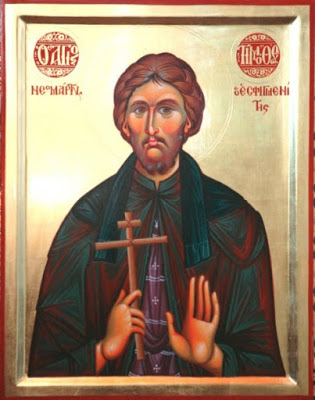 http://www.orthodox.net/trebnic/saints-pray-for-us+former-apostates-sinners-secret-christians.docxhttp://www.orthodox.net/trebnic/saints-pray-for-us+former-apostates-sinners-secret-christians.pdfSuggested use of this list: Do a prostration asking each Martyr/Confessor/group of martyrs to pray for you.  A suggested prayer is in this basic format: “Holy New Martyr … or Holy Confessor … (etc.), pray to God for us!”.  You may also ask them to pray for the world or to help you.And with this prayer, make a prostration all the way to the ground and stand back up. You don’t need to go fast or slow. You need to pray with intensity. The only rule is intensity and a repentant and humble spirit.If you feel tired or feel that you cannot make the prostrations, personal experience has shown that we can always do more than we think we can do. There is also absolutely no rule against doing the prostrations in several sessions, with rest periods. Just remember that we are not trying to pamper our flesh; we are trying to pray with intensity! There will be times when this is not easy. If you are positively unable to do a prostration, do a deep bow slowly and without hurrying.If you are unable to do many prostrations, do a few. If you are unable to do any prostrations without help, use something to help you get up and down, such as a chair or table. You may have favorite saints that you pray to.  Make a list of the saints, and include them before or after the martyrs and confessors in this document. An example (repeated here) is at http://www.orthodox.net/trebnic/saints-pray-for-us+favorites.docx, http://www.orthodox.net/trebnic/saints-pray-for-us+favorites.pdf.  I make prostrations to our Lord Jesus Christ and the most holy Theotokos, the Angels, and other saints before the list of martyrs and confessors.This list is intensly personal. Use it as is, or make your own. All that matters is that you pray with intensity. Please contact Priest Seraphim Holland for suggestions to add to this list in any except the first category. Please give the name of the Saint and the date of commemoration. Priest Seraphim Holland seraphim@orthodox.net, Whatsapp/Telegram/Phone 972 658-5433 (Please text before calling.)Updated: 6/16/2023 12:13:00 PMLord Jesus Christ, have mercy on us.A prayer from Litia:Hearken unto us, O God our Saviour, Thou hope of all the ends of the earth and of them that be far off at sea; and be merciful, be merciful, O Master, regarding our sins, and have mercy on us; for a merciful God art Thou, and the Lover of mankind, and unto Thee do we send up glory; to the Father, and to the Son, and to the Holy Spirit, now and ever, and unto the ages of ages.Save, O God, Thy people, & bless Thine inheritance; visit Thy world with mercy & compassions; exalt the horn of Orthodox Christians, & send down upon us Thine abundant mercies: Holy Saints, pray for us!Immaculate Lady Theotokos  & Ever-Virgin Mary Life-creating CrossHonorable heavenly Bodiless hostsGuardian Angel Honorable Glorious Prophet Forerunner  & Baptist John Holy glorious  & all-praised ApostlesNicholas Archbishop of Myra in Lycia the WonderworkerFather Seraphim of SarovNectarios of Pentapolis John of Shanghai  & San Francisco John of KronstadtJonah of ManchuriaKosmas of Zaire  & Grigorou MonasteryElder Porphyrios of Mt AthosElder Paisios of Mt Athos Fr Silouan of Mount Athos Fr Sophronius Mary of Egypt Matrona the Blessed of Moscow Patriarch Joseph the All-Comely Prophet Daniel Great-Martyr James the Persian Martyr Timothy of Esphigmenou Great-martyr  & Healer PanteleimonMaccabean Martyrs, Priest Eliazar,  & SolomeFather Nicephorus the Leper Monk-martyr James (11-01-1520)Prince Alexander NevskyBlessed Luke the surgeonNM Ephrem of Nea MakriSeptemberM Constantine of Hydra (MFA ,11-14, rel of Fr Evangelos)OctoberNovemberNM James the Ascetic ( MORC 11/1)Theodore the confessor, of the Studion (MORC 11/11)John the Alms-giver ( GS 11/12)NM Damascene of Constantinople  (MFA 11/13)NM George of Chios (MFAC 11/26)M & Confessor Stephen the New (MFAC 11/28/766(764))DecemberNM Angelios of Chios ( MFA 12-3)NM Nicholas Karamos ( MFA 12-6)M Menas ( MFA 12-10, with Martyrs Hermogenes, Eupgraphaus)M Mirax ( MFA 12-11, Egypt)M Synecius ( MFA 12-12)M Eustratius (MSC 12-13, with Mardarius)M Apollononius (MFA 2-14)MM Copres, MM Patermutius, Soldier Martyr Alexander ( MFA 12-17)Stephen the Confessor  ( MFA 12-17) GM Sebastian, Brother Martyrs Mark  & Marcellus, Tranquillinius  & Marcia, Chromatius  & Tibertius, Nicostratus  & Zoe, Nicanus and other companions ( MFA 12-18 Diocletian)NM Priest Martyr Constantine the Russian ( MFA +12/26/1742)Saint Laurent of Tchernigov (MSC 12-28)NM Gideon, monk of Karakallou(  MFA +12-30) JanuaryNM George the Georgian ( MFA 01-02-1770)Saint Silvestre (01-02), in the catacombs before the reign of Constantine the GreatM Gordius (MSC 01-03 soldier/Diocletian, deserted to hills, made bold confession voluntarily in the arena)Thomais of Lesbos (GS +01-03, married, abused, murdered by her husband who became demon-possessed and was later cured at her grace. Patroness of marriage)NM Onuphrios of Chios ( MFA 01-04-1818)NM and Monk Romanus of Carpennison ( MORC 01-05-1694) M Assad Al-Hayek ( MFA 01-06)NM Athanase of Attalia ( MFA 01-07-1700)M. Abo of Tiflis of Georgia (MSC 01-08)Met Philip of Moscow (MORC 01-09, rebuked Ivan the Terrible, exiled, suffocated)Theodosios the Cenobiarch (MORC 01-11, spoke out against emperor and Monophysite heresy)NM  Georges of Ioannina (MSC 01-17)NM Zacharias of Ancient Patras ( MFA 01-20-1782)Peter the former tax collector ( O 01-20)Maximus the Confessor (MORC 01-21 fought Monophysitism, political intrigue)Maximus the Greek  (MORC 01-21 imprisoned, maltreated in Russia)M Paul, Pausirios, *Theodotion (MSC 01-24)Holy New Martyrs and Confessors of Russia (MORC Sunday closest to 01-25)NM Auxentius of Constantinople ( MFA 01-25)NM Demetrios of Chios ( MFA 01-29-1802) NM Theodore of Mytilene (01-30-1784)NM Demetrius of Sliven ( MFA 01-30)NM Elias Ardounis of Kalamata ( MFA 01-31-1686)MM Hermylus  & Stratonicus (MSC 01-13)M Theophilus the Younger (MORC 01-30, 9thC. A Governor. and Cmdr. of a naval vessel engaged in battle with the Saracens, and the two admirals supporting him withdrew because of envy. He was captured and imprisoned for four years. Beheaded when he refused to deny his faith by participating in a Muslim feast.)MM and Unmercenary Healers Cyrus  & John, and MM Athanasia, & daughters Theodota, Theoctista, Eudoxia  (MSC 01-31)Nicetas of the Kiev Caves and Bishop of Novgorod (GR 01-31)M Triphena (MORC 01-31) FebruaryM Elias the New of Damascus ( MFA 02-01-1779)NM Anastasios of Nafplio ( MFA 02-01)NM Joseph of Allepo ( MFA 02-04)NM Nicetas the Athonite ( MFA 04-04-1808)M Philoromus (MSC 02-04)NM Anthony of Athens ( MFA +02-05-1774)Photius the Confessor, and  Patriarch Ignatius (MORC 02-06)MM Dorothea  & Theophilus, with Christine and Callista ( MFA 02-06)  M Nicephorus (O 02-09)Martinian, Zoe, Photine (GS 02-13)Anthimos of Chios (GS +02-15-1960)NM Theodore of Byzantium ( MFA 02-17)M Gelasius the Actor (O 02-27)NM Kryanna ( MFA 02-28-1751) Nicholas of Pskov, fool for Christ (MORC 02-28-1576 Rebuked Ivan the Terrible by eating meat in Lent saved Pskov)MarchAgapius of Vatopedi (GS 03-01, obeyed his spiritual father, went back to slavery, converted his Turkish master  & 2 sons)James the Faster of Phoenicia (GR 03-04, ascetic, killed a girl, repented in a cave, Syria)HM Parthenius of Thrace (MFA 3/5)NHM Parthenius of Thrace (MORC +03-05-1805 Preached against Turkish cruelty, seized and tortured to death in public)NM John the Bulgarian (MFA 03-05-1784)Paul the Simple (GS 03-05. Disciple of Anthony the great, exerciser of demons)Forty Martyrs of Amorium, with Theodore, former priest and Protospatharius, Constantine, Theophilus, Basoes, and companions (MFA 03-06-845)M Abd Al-Masih (MFA 03-09)NM Manuel the Cretan (MFA 03-15-1792)Monk & Martyr Paul (MORC +03-17-765-or-766h)Martyrs Trophimus & Eucarpian (O 03-18-303-5)Chrysanthus and Daria & companions (O 3/19) M Trophimus the Egyptian (MFA 3-19)M Pancharius at Nicomedia (MFA 03-19-303)NM Martyr Euthymius of Prodromou, Mount Athos (MFA 03-22-1814)NM Luke of Mytilene (MFA 03-23-1802)M Matrona of Thessalonica (MSC 03-27)Cyril, Archbishop of Jesusalem (MORC 03-18-386)Confessor Mark of Aruthasa (MORC 3/29)AprilM Abraham of Bulgaria (4/4)NM Paul the Russian & his wife, the confessor ( MFA 04-03-1683)NM Georges of New Ephesus ( MFA 04-05-1801)NM Manuel, Theodore, Georges, Georges, Michael from Samothrace ( MFA 04-06-1835)NM John Naukliros ( MFA "the Navigator") (04-08-1669)NM Demetrius of Peloponnese ( MFA 04-14-1803)NM Michael of Bourla ( MFA 04-16-1772)M Ustazad ( MFA 04-17-341)NM Christopher of Dionysiou (MFA 04-18-1818)NM & Confessors of RussiaNM & Confessors of the Turkish YokeNicetus the Confessor ( MFA 4/3)Demos the fisherman ( MFA 4/10)Martyrs Anthony, John, Eustathios of Lithuania ( MFA 4/14)HM Simeon, Bishop of Persia, and companions Priests Abdhailkla and Annanias, & Ustazad, Pusaik & Azat and others ( MFA 4/17)NM Agathangelos of Esphigmenou ( MFA 4/19)M Azat, Pusaik (MSC 04-17)Pope Martin the Confessor (MORC 04-13, during St Maximus the Confessor’s life)Ardalion the Comedian (MSC 4/14)Serapion the Sindonite (GS 3/21)Ven Fr Anastasius the Sinaite (GS 4/21)Raphael, Nicholas & Irene of Mytilene (MORC 4/9)NM Gregory, Patriarch of Constantinople (MORC 4/10)NM Argyra (MORC 4/30/1725)MayNM Euthymius, Ignatius & Acacius of Mount Athos (MFA, MORC 5/1)Philosophous (5/1) Ahmed/Christodulus the Calligrapher (MORC 5/3/1582) NM Pachomius of Ussaki (MFA 5/7) Theognostus, Metropolitan of Kiev and all Russia(MORC 05-14)  NM Mark of Crete (MFA 5/14)NM John the Bulgarian (MORC 5/14)NM Nicholas of Metsovo (MORC 5/16) NM Paul of the Peleponnese (MFA 5/22)NM Alexander of Thessolonica (MFA 5/26)John the Russian (MORC 5/27)NM Zachariah the priest, of Prussa (MFA 5/28)NM Mitros (MFA 5/28)NM Andrew Argyris of Chios MFA (5/29)NM John of Thessolonica, named “Nannos” (MFA 5/29)Luke the surgeon, Archbishop of Simferpol (MORC 5/29)JuneNM Demetrios of Philadephia (MFA 6/2)NM John of Suceva (MORC Bilhorod-Dnistrovskyi, Irina’s home town)NM Constantine, the converted Muslim (MORC 6-2)NM Mark of Smyrna (MFA 6/5)Saint Constantine, Metropolitan of Kiev (O 6/5)M Theodotus of Ancyra (MORC 6/7)Daniel of Scetis (GS 6th C 6/7) Panagis (Paisius) of Bassia (GS 6/7)NM Theophanes (MFA 6/8) Venerable James (O 6/13)Methodius the Confessor, Patriarch of Constantinople (MORC 6/14) NM Nicetus of Nisyros (MORC 6/21) NM Procopius (MFA 6/25)NM George of Attalia (MFA 6/25) JulyNM Gerasimos of Carpension  ( MFA 7/3)NM Nicodemus of Albania ( MFA 7/13 )NM Nectatios os the Skete of St Anne ( MFA 7/11 )M Salome of Jerusalem ( MFA 7/ 20)Ursinus the Physician ( MFA 7/23 )NM Theophilus the Sailor, of Zakynthos ( MFA 7/24 )NM Athanasius of Chios  ( MFA 7/ 24)NM David of Alep ( MFA 7/ 28)AugustNM Stamatios of Volos   MFA (8/ 16)NM Prince Constantine & sons, Constantine, Steven,  Radu & Matthew & advisor Ianache Vacarescu (MORC +08-16-1714)M Phanurios of Rhodes (M 08/27)End of the prayer from Litia:Make our prayer acceptable; grant us the remission of our sins, shelter us with the shelter of thy wings; drive away from us every enemy and adversary; make our life peaceful, O Lord; have mercy on us and on Thy world, and save our souls, for thou are good and the lover of mankind.Through the prayers of the holy martyr Nicephorus, O Lord Jesus Christ grant eternal life to the former priest Sapricius.+M Phanurios’ mother O“Save O God” in Matins or the last prayer of Litia…If In Matins, after the Gospel: Save, O God, Thy people, & bless Thine inheritance; visit Thy world with mercy & compassions; exalt the horn of Orthodox Christians, & send down upon us Thine abundant mercies: OR:“O Master, plenteous in mercy” last prayer of Litia…O Master plenteous in mercy, O Lord Jesus Christ our God:Through the intercessions of our immaculate Lady Theotokos & Ever-Virgin Mary; through the power of the life-creating Cross; through the mediations of the honorable, heavenly Bodiless hosts; of the honorable, glorious Prophet, Forerunner & Baptist John; of the holy, glorious & all-praised Apostles;[ if one of 12 Ap. or Evang., of the holy Apostle & Evangelist N. & the Other holy, glorious, & all-praised apostles]; [with some commemorations according to the usage of Priest Seraphim Holland]of our fathers among the saints & great ecumenical teachers & hierarchs: Basil the Great, Gregory the Theologian, & John Chrysostom; our father among the saints Nicholas, Archbishop of Myra in Lycia, the Wonderworker;the holy Equals-of-the-Apostles Methodius & Cyril, Teachers of the Slavs; of the holy right believing & Equals-of-the Apostles Great Prince Vladimir, & the blessed Princess of Russia, Olga; of our fathers among the saints, the Wonderworkers of All Russia: Michael, Peter, Alexis, Jonah, Philip, Hermogenes, Macarius, Demetrius, Metrophanes, Tikhon, Theodosius, Joasaph, Pitirim, Hermogenes, Innocent & John;the holy Hieromartyrs & confessors: Tikhon, Patriarch of Moscow, Vladimir of Kiev, Benjamin & Joseph of Petrograd, Peter of Krutitsa, Cyril of Kazan, Agathangel of Yaroslavl, Andronicus of Perm, Hermogenes of Tobolsk, the priests John, John, Peter, & Philosoph, & all the New-Hieromartyrs & Confessors of the Russian Church; the holy, glorious & victorious martyrs: the holy, glorious Great Martyr, Trophy-bearer, & Wonderworker George; the holy Great-martyr & Healer Panteleimon; the holy Great Martyr Barbara; and the holy right-believing Russian Princes & Passion-bearers Boris, Gleb & Igor; & the holy right believing Passion-bearers: Tsar-Martyr Nicholas, Tsaritsa Alexandra, Crown Prince Alexis, Princesses Olga, Tatiana, Maria, & Anastasia ; & the holy new martyrs: Grand Duchess Elizabeth & Nun Barbara & all the New Martyrs of Russia;. our holy & God-bearing fathers Anthony & Theodosius of the Kiev Caves Monastery, Sergius the Abbot of Radonezh, Seraphim of Sarov, Job, Abbot & Wonderworker of Pochaev, of the holy righteous John of Kronstadt, of holy Blessed Xenia of Petersburg, of our holy & God-bearing fathers: Herman of Alaska, Paisius Velichkovsky, Leo, Macarius, Ambrose, & the other Elders of Optina, the holy Hierarchs Innocent of Moscow, Nicholas of Japan, John of Shanghai & San Francisco , Nectarius of Pentapolis, Jonah of Manchuria [Begin: Priest Seraphim’s additions]of our holy & God-bearing fathers: Kosmas of Zaire & Grigorou Monastery, Elder Porphyrios & Elder Paisios of Mt Athos, Father Silouan of Mount Athos and his disciple, Father Sophronius, holy Mother Mary of Egypt, holy Matrona the Blessed of Moscow, holy Patriarch Joseph the All-Comely, the Holy Prophet Daniel, the holy Great-Martyr James of Persia, the holy martyr Timothy of Esphigmenou, the Holy Maccabean Martyrs, our holy Father Nicephorus the Leper, Holy Monk-martyr James, Great Prince Alexander (Nevsky), Blessed Luke the Surgeon,[End: Priest Seraphim’s additions]of ___, patron(s) & protector(s) of this temple, & Saint(s) ___ who we remember this day, of the holy & righteous Ancestors of God Joachim & Anna, & of all the saints; …End of the Ectenia:IF “Save O God”: Matins or first prayer of Litia…We pray Thee, O Lord plenteous in mercy, hearken unto us sinners that pray unto Thee, & have mercy on us.OR “O Master, plenteous in mercy” last prayer/ Litia…Make our prayer acceptable; grant us the remission of our sins, shelter us with the shelter of thy wings; drive away from us every enemy and adversary; make our life peaceful, O Lord; have mercy on us and on Thy world, and save our souls, for thou are good and the lover of mankind.EXCLAMATION: (Litia in Matins only):Through the mercy and compassions and love for mankind of Thine Only-begotten Son, with Whom Thou art blessed, together with Thy most holy, and good, and life-creating Spirit, now and ever, and unto the ages of ages.From http://www.orthodox.net/services/save-o-god-card-3.25.pdf (or .rtf) This and other prayers may be found at http://www.orthodox.net/servicesMartyrs who had been actual, feigned, accused, or accidental apostatesMFAHoly Martyrs who had been secret ChristiansMSCSaints who committed a great sin & repented with a voluntary martyrdomGRMartyrs  or Confessors , Very Brave stood for truth MORCGreat StrugglersGSOtherO